Федеральное государственное бюджетное образовательное учреждение высшего образования «Красноярский государственный медицинский университет имени профессора В.Ф. Войно-Ясенецкого» Министерства здравоохранения Российской Федерации Фармацевтический колледжДневникУчебной практики по МДК 04.01 «Теория и практика лабораторных микробиологических и иммунологических исследований» Демакина Ангелина ПавловнаФИОМесто прохождения практики: Фармацевтический колледжс «03»июня 2021г.   по «10» июня 2023г. Руководитель практики: преподаватель Донгузова Е. ЕКрасноярск, 2023В результате учебной практики обучающийся долженПриобрести практический опыт:ПО 1. - применения техники бактериологических, вирусологических, микологических и иммунологических исследований.Освоить Умения:  У.1 Принимать, регистрировать, отбирать клинический материал, пробы объектов внешней среды и пищевых продуктов;У.2 Готовить исследуемый материал, питательные среды, реактивы и оборудование для проведения микроскопических, микробиологических и серологических исследований;У.3 Проводить микробиологические исследования клинического материала, проб объектов внешней среды и пищевых продуктов;У.4 Оценивать результат проведенных исследований, вести учетно-отчетную документацию;У.8 Проводить утилизацию отработанного материала, дезинфекцию и стерилизацию, используемой в лаборатории посуды, инструментария, средств защиты рабочего места и аппаратуры;Знания:З.1 Задачи, структура, оборудование, правила работы и техники безопасности в микробиологической лаборатории;З.2 Общие характеристики микроорганизмов, имеющие значение для лабораторной диагностики;З.3Требования к организации работы с микроорганизмами III - IV групп патогенности;Программа учебной практикиВ результате прохождения практики студенты должны уметь самостоятельно:Организовать рабочее место для проведения микробиологических исследований.Готовить препарат для окраски, выполнять методики окраски согласно алгоритмамГотовить питательные среды и производить посев.Делать выводы по проведенным исследованиям.Пользоваться приборами в лаборатории.Провести дезинфекцию биоматериала, отработанной посуды, стерилизацию лабораторной посуды.По окончании практики студент долженпредставить в колледж следующие документы:Дневник с оценкой за практику; Текстовый отчет по практике (положительные и отрицательные стороны практики, предложения по улучшению подготовки в колледже, организации и проведению практики).Цель учебной практики:Ознакомление со структурой микробиологической лаборатории и организацией работы среднего медицинского персонала. Формирование основ социально-личностной компетенции путем приобретения студентом навыков межличностного общения с медицинским персоналом и пациентами;Задачи учебной практикиизучить нормативную документацию;регистрировать исследуемый материал;готовить рабочее место;проводить микробиологические исследования, проб объектов внешней среды или пищевых продуктов;оценить результат проведенных исследований;проводить утилизацию отработанного материала.Тематический план учебной практикиГрафик выхода на работуПЕРВЫЙ ЭТАП БАКТЕРИОЛОГИЧЕСКОГО ИССЛЕДОВАНИЯЗабор материала для исследования с выходом на внешние объекты.Инструктаж:  Правила техники безопасностиРабота в микробиологической лаборатории требует строго соблюдать правила, т. к исследование проводится с патогенными микроорганизмами. Правила техники безопасности:Находиться и работать в лаборатории в халатах, колпаках  и сменной обуви.Пользоваться только отведенным рабочим местом и оборудованием, как меньше ходить  по лаборатории.Не принимать пищу.Не выносить материал, посуду, оборудование из лаборатории. Соблюдать чистоту и опрятность.  До и после работы следует мыть руки и обрабатывать рабочий стол дезинфицирующим раствором.После работы с патогенным и условно патогенным материалом, инструменты, посуду, предметные стекла подлежат  обеззараживанию в дезинфицирующем растворе, либо в автоклаве, любо в пламени спиртовки.Если разобьется посуда или разольется жидкость, содержащая заразный материал, необходимо сообщить об этом руководителю и тщательно все продезинфицировать.Бактериологическое исследование используется для выделение м/о и изучение их свойств с целью определение их вида.Состоит из 4 этапов.1. Приготовление питательных сред для выявления чистой культуры и первичный посев исследуемого материала.2. Изучение культуральных свойств, приготовление дифференциально-диагностических сред, посев исследуемого материала и изучение морфологических и тинкториальных свойств.3. Изучение ферментативных свойств.4. Учет результатов.Конец формыВывод: Первый день практики.Был проведен забор биоматериала. В качестве биоматериала для исследования выступала земля с клумбы и фрукты, купленные на рынке.   
                (рисунок 1).                                                      (рисунок 2).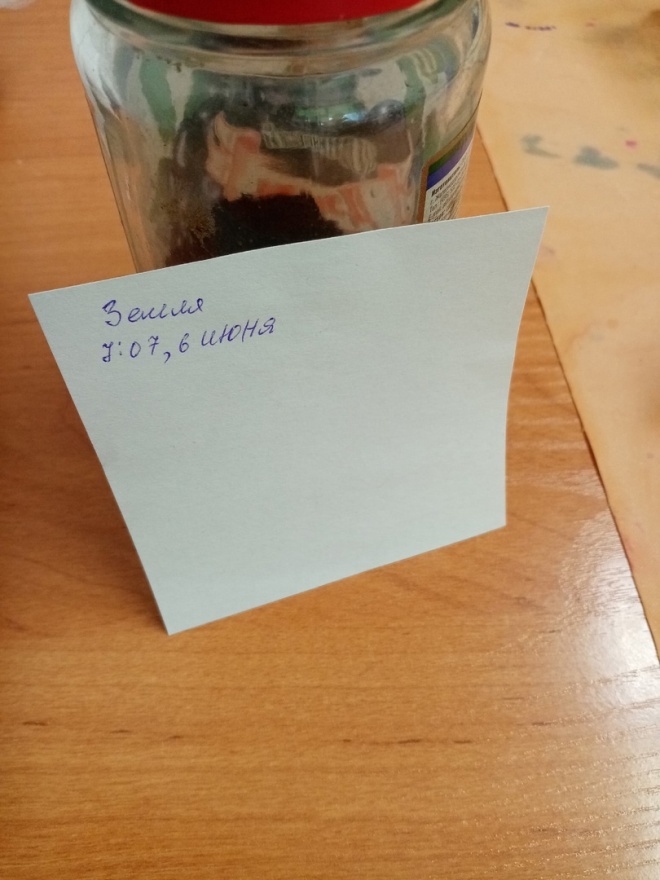 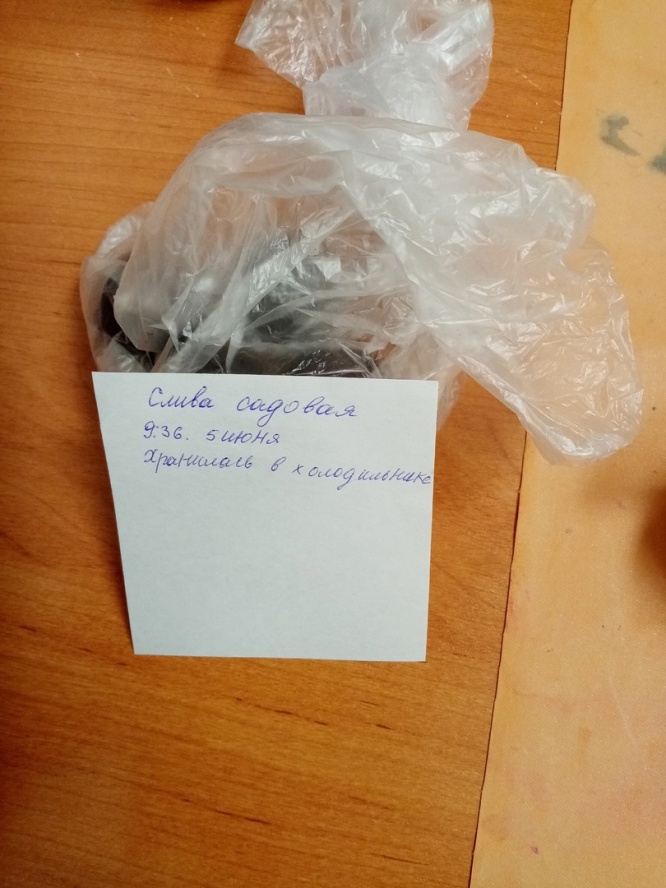 ВТОРОЙ ЭТАП БАКТЕРИОЛОГИЧЕСКОГО ИССЛЕДОВАНИЯПриготовление простых питательных сред.  Посев на питательные среды исследуемых объектов различными способами.Запишите требования, предъявляемые к средам.Среды должны:быть питательнымииметь оптимальную концентрацию водородных ионов — рНбыть изотоничными для микробной  клеткибыть стерильнымибыть влажными и иметь оптимальную для микроорганизмов консистенциюобладать определенным окислительно-восстановительным потенциаломбыть по возможности унифицированным, т. е. содержать постоянные количества   отдельных ингредиентов.Запишите этапы приготовление питательных средЭтапы приготовления питательных сред:1) варка;2) установление оптимальной величины рН;3) осветление;4) фильтрация;5) разлив;6) стерилизация;7) контроль.Приготовьте среду МПАПриготовьте среду ЭНДОПровести посев исследуемого материала Посев шпателемМатериал наносят на поверхность среды петлей или пипеткой, затем стеклянным или металлическим шпателем тщательно втирают по всей поверхности агара, вращая полуоткрытую чашку. После посева стеклянный шпатель помещают в дезинфицирующий раствор, металлический — прокаливают в пламени горелки.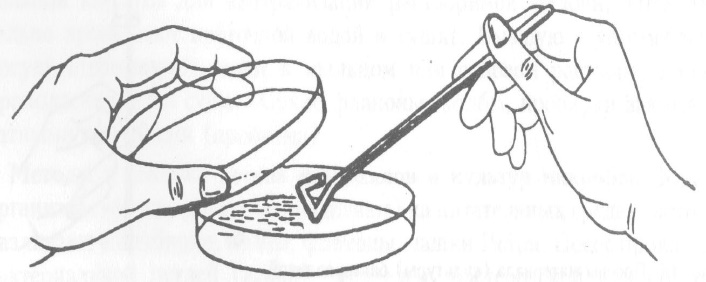 Посев «газоном»
1 мл исследуемого материала (жидкая бульонная культура или взвесь микробов в физиологическом растворе) наносят пипеткой на поверхность среды и тщательно распределяют жидкость по всей поверхности чашки. Избыток материала отсасывают пипеткой и вместе с ней помещают в дезинфицирующий раствор.Приготовить почвенную взвесьВзвесить 10г почвы и поместить в термостойкую колбу.Затем добавить 100мл воды.Взболтать, довести до кипения для уничтожения не споровых микроорганизмов.Вывод:Второй день практикиБыли приготовлены среды – МПА и МПА с глюкозой. Из земли была приготовлена микробная взвесь.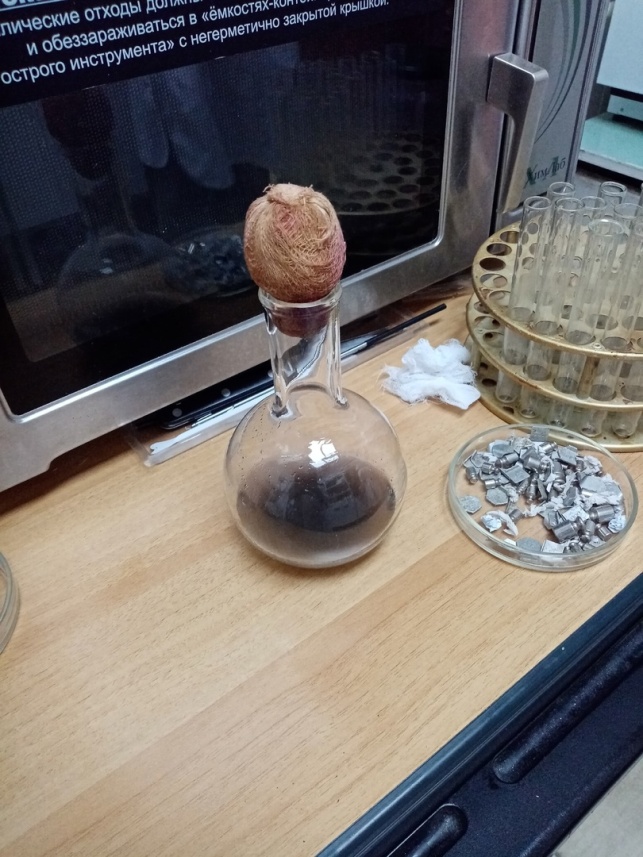 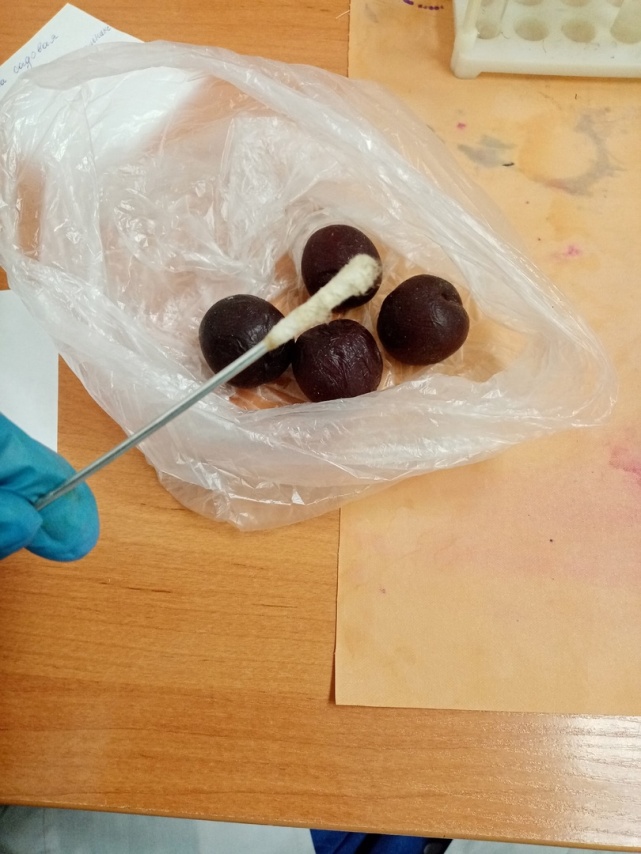                    (рисунок 3)                                           (рисунок 4)Произведен посев смыва с фруктов на чашку Петри с МПА и посев микробной взвеси на МПА с глюкозой высоким столбиком.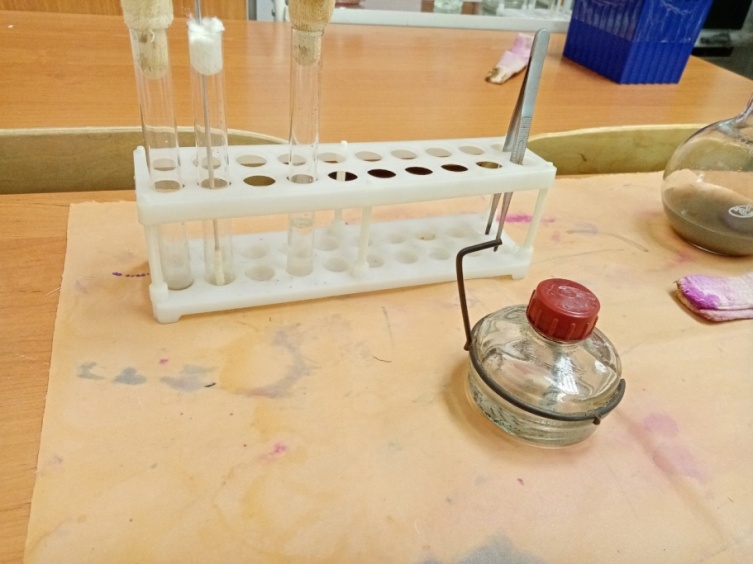                    (рисунок 5)ТРЕТИЙ ЭТАП БАКТЕРИОЛОГИЧЕСКОГО ИССЛЕДОВАНИЯИзучение морфологических и культуральных свойств выращенных культур. Приготовление дифференциально-диагностических сред. Пересев на чистую культуру.Определение культуральных свойств микроорганизмов на плотной и жидкой средах (в соответствии с чек-листом)1. Рассмотреть чашку с колониями в проходящем свете невооруженным глазом, отобрать «подозрительную» изолированную колонию и отметить ее карандашом по стеклу или маркером 2. Взять линейку и измерить диаметр колонии со дна чашки 3. Открыть чашку, рассмотреть «подозрительную» колонию с помощью лупы. Чашку закрыть. 4. Охарактеризовать колонию по следующим критериям: - форма (правильная круглая, неправильная); - размер (мм); - цвет (бесцветная, белая, желтая, кремовая и т.д.); - профиль (плоская, выпуклая, кратерообразная, конусообразная и т.д.); - поверхность (гладкая, шероховатая, морщинистая и т.д.); - характер края (ровный, неровный, фестончатый, зубчатый и т.д.); - прозрачность (прозрачная, непрозрачная, полупрозрачная); - структура (однородная, зернистая, радиально исчерченная и т.д.) Описать колонии с использованием таблицы 2.Таблица 2. Характеристика колоний5. Взять штатив с посевом культуры микроорганизма в жидкой среде. Рассмотреть характер роста в проходящем свете, сравнивая с пробиркой со стерильной средой. 6. Описать рост микроорганизма в жидкой среде по следующим критериям: - интенсивность роста (скудный, умеренный, обильный); - характер роста (диффузное помутнение, придонный, пристеночный рост, поверхностный рост). Описать колонии с использованием таблицы 3.Определите морфологические свойства культуры.Произведите посев для выделения чистой культурыПосев по секторам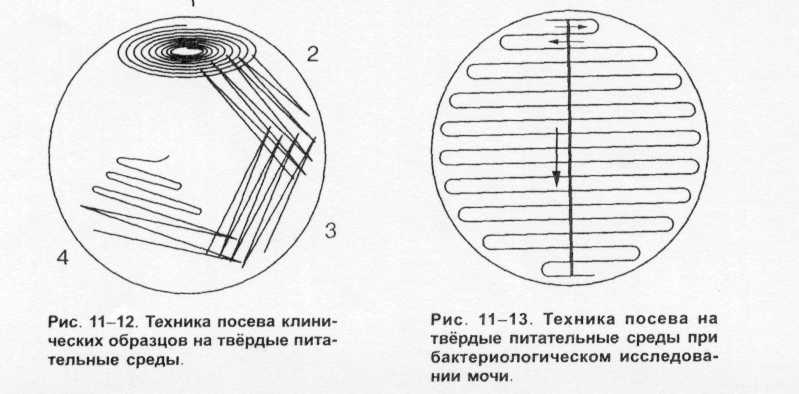 Чашку со стороны дна расчерчивают на секторы. Посев производят зигзагообразными движениями от края чашки к центру. Необходимо следить, чтобы штрихи не заходили на соседний сектор.Вывод: Третий день практики.Проводилась окраска по Грамму:На фиксированный мазок нанести карболово-спиртовой раствор генцианового фиолетового через полоску фильтровальной бумаги. Через 1-2 мин снять ее, а краситель слить.Нанести раствор Люголя на 1-2 мин (йод)Обесцветить этиловым спиртом в течение 30-60 с до прекращения отхождения фиолетовых струек красителя.Промыть водой.Докрасить водным раствором фуксина в течении 1-2 мин, промыть водой, высушить. Микроскопия препарат в иммерсионной системе.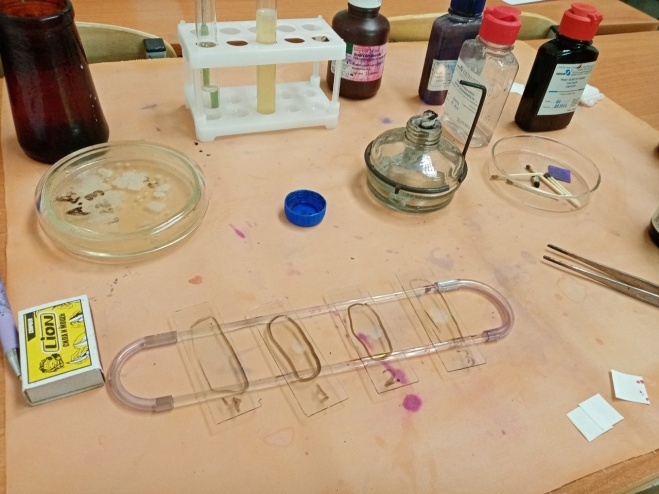 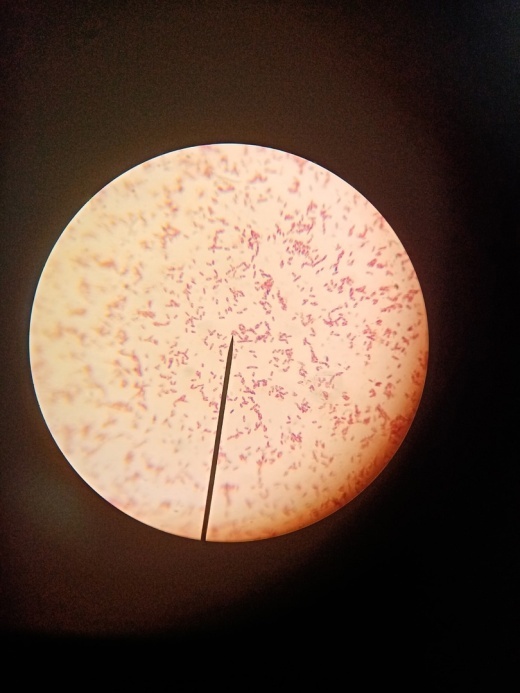                        (рисунок 6)                                          (рисунок 7)Была проведена окраска по методу Циля-Нильсона.Фиксированный на пламени мазок покрывают полоской фильтровальной бумаги, наливают на нее карболовый раствор фуксина и подогревают; при появлении паров прекращают нагревание и оставляют краску на препарате еще на несколько минут (2—3 минуты). Дав препарату остыть, удаляют пинцетом бумажку и обмывают мазок водой.Обесцвечивают препарат 5—10% водным раствором серной кислоты в течение 3—5 секунд (до желтоватого оттенка мазка). Вместо серной кислоты можно применить 5% раствор азотной или 3% раствор соляной кислоты.Мазок тщательно промывают водой.Споласкивают 96°спиртом.Снова промывают водой.Докрашивают в течение 3—5 минут леффлеровской метиленовой синькой или водным раствором 1: 1000 малахитовой зелени или метиловой зелени.Краску смывают водой и препарат высушивают.Окраска спор по методу Ожешки:На нефиксированный мазок наносят 0,5% раствор хлористоводородной кислоты и подогревают на пламени горелки в течение 2—3 мин.Кислоту сливают, препарат промывают водой, просушивают и фиксируют над пламенем горелки.Окрашивают препарат по Цилю — Нельсену. Споры бактерий при этом приобретают красный цвет, а вегетативные формы — синий.Окраска зерен волютина по методу НейссераХод работы:На фиксированный мазок наносят ацетат синьки Нейссера на 2—3 мин. Наносят раствор Люголя на 10—30 с.Промывают препарат водой.Мазок докрашивают водным раствором везувина или хризоидина в течение 54—1 мин.Промывают водой, высушивают и микроскопируют. Окраска по Бурри-Гинсу:На предметное стекло помещают каплю физраствора, в него вносят культуру. Рядом помещают каплю туши, потом смешивают их в пропорции 1:1Шлифовальным стеклом под углом 45 градусов наносят мазок на предметное стекло, шлифовальное стекло сразу скидывают в дезсредство.Мазок высушивают на воздухе. Осторожно промывают водойНа мазок нанесят фуксин Пфейффера – 3-5 минПромывают водойВысушивают на воздухеМикроскопия с иммерсией.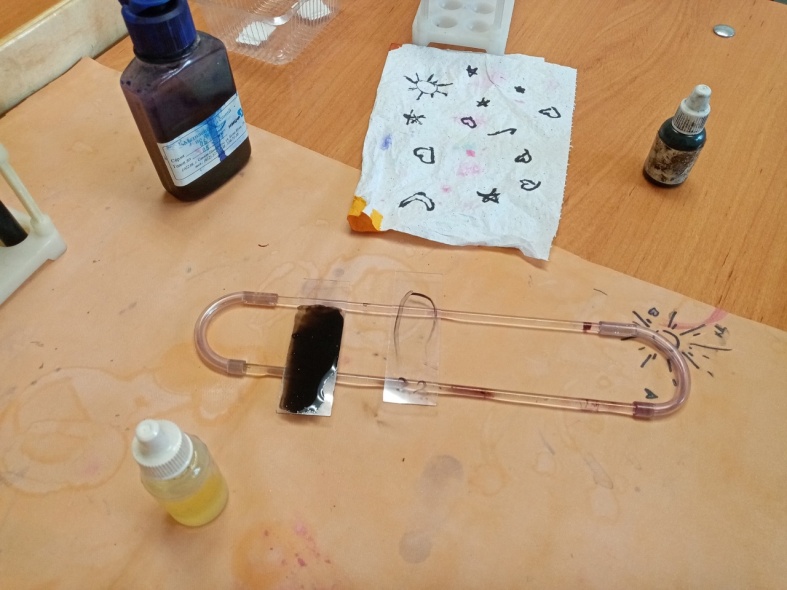                      (рисунок 8)Были изучены морфологические и культуральные свойства выращенных колоний. Был произведен посев на скошенный агар для выделения чистой культуры.ЧЕТВЕРТЫЙ ЭТАП БАКТЕРИОЛОГИЧЕСКОГО ИССЛЕДОВАНИЯПроверка чистоты культуры. Приготовление дифференциально-диагностических сред. Пересев на дифференциально-диагностические среды.Провести учет выделенной культуры (культуральные и морфологические свойства)Опишите среду: состав, для чего используютСреда СиммонсаАгар Симмонса с цитратом используется для дифференциации грамотрицательных кишечных бактерий по способности использовать цитрат в качестве единственного источника углерода. Рекомендуется для дифференциации колиформ, выделенных из воды и клинических образцов.Состав (в пересчете на 1 л готовой среды):•	Аммоний фосфорнокислый - 2,0 г.•	Калия фосфат однозамещенный - 0,7 г.•	Магний сернокислый 7-водный - 0,8 г.•	Натрий лимоннокислый трехзамещенный 5,5-водный пищевой - 3,0 г.•	Агар микробиологический - 11,5 г.•	Бромтимоловый синий водорастворимый, индикатор - 0,04 г.Среда Гисса. Среды Гисса дифференциально-диагностические питательные среды для выявления ферментативной активности бактерий (кишечной группы). Содержат 1% пептонную воду, 0,5% раствор определенного углевода (глюкоза, лактоза, мальтоза, манит, сахароза и др.) и индикатор Андреде (кислый фуксин в растворе NaOH).Цветные среды Гисса с углеводами (жидкие): Пептон — 10,0 г Натрия хлорид (NaCl) — 5,0 г Углевод — 5,0-10,0 г Индикатор Андреде — 10 мл (или 1 мл 1,6% раствора бромтимолового синего) pH 7,2(±0,2)Цветные среды Гисса с углеводами (полужидкие): Пептон — 10,0 г Натрия хлорид (NaCl) — 5,0 г Углевод —5,0-10,0 г Индикатор Андреде — 10 мл (или 1 мл 1,6% раствора бромтимолового синего) Агар — 5,0-8,0 г Вода дистиллированная — 1000 мл pH 7,2(±0,2)Среда Кесслера. Среда Кесслера - среда для выделения энтеробактерий по признаку ферментации лактозы.Состав (в пересчете на 1 л готовой среды):•	Пептон ферментативный, сухой - 4,0 г.•	Гидролизат соевой муки - 4,0 г.•	Д(+)-лактоза - 8,0 г.•	Желчь, сухая - 4,0 г.•	Генциан виолет - 0,024 г.•	Натрий углекислый - 0,2 г.Ацетатный агарПредназначен для родовой идентификации энтеробактерий по способности утилизировать ацетат натрия; применяется для контроля пищевых продуктов при подозрении на присутствие в них шигелл.Состав:Натрия хлорид, магния сульфат, калия фосфат однозамещенный, аммония хлорид, натрия фосфат двузамещенный, натрия ацетат, бромтимоловый синий,  агар.Определение рН питательных средУстановление рН сред ориентировочно производят с помощью индикаторных бумажек. Для точного определения рН пользуются потенциометром, применяя стеклянные электроды в соответствии с инструкцией или компаратором (аппарат Михаэлиса), состоящим из штатива   с   гнездами   для   пробирок    и   набора.      При стерилизации рН сред снижается на 0,2, поэтому для получения среды с рН 7,2—7,4 ее сначала готовят с рН 7,4 — 7,6.Для большинства патогенных бактерий оптимальна слабощелочная среда (рН 7,2—7,4). Исключение составляют холерный вибрион — его оптимум находится в щелочной зоне (рН 8,5—9,0) и возбудитель туберкулеза, нуждающийся в слабокислой реакции (рН 6,2—6,8).Произведите посев на дифференциально-диагностические средыВывод: День четвертыйБыла выделена чистая культура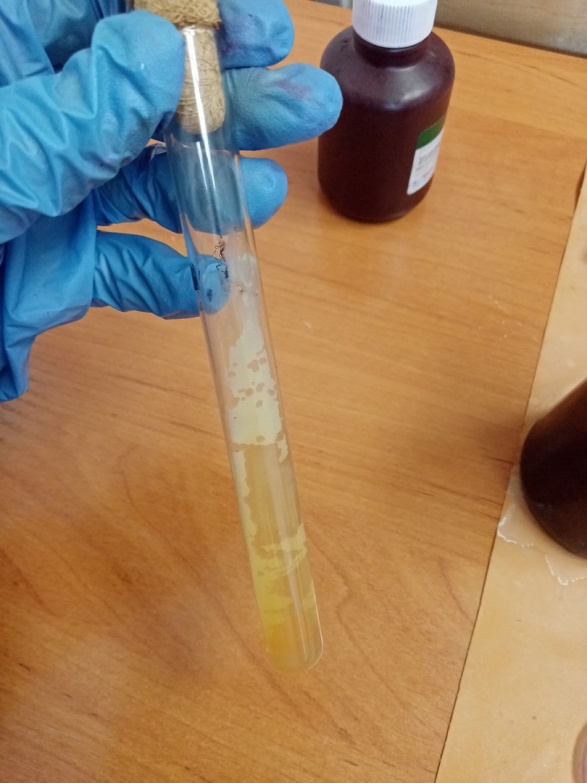              (рисунок 9)Был произведен посев чистой культуры на дифференциально-диагностические среды.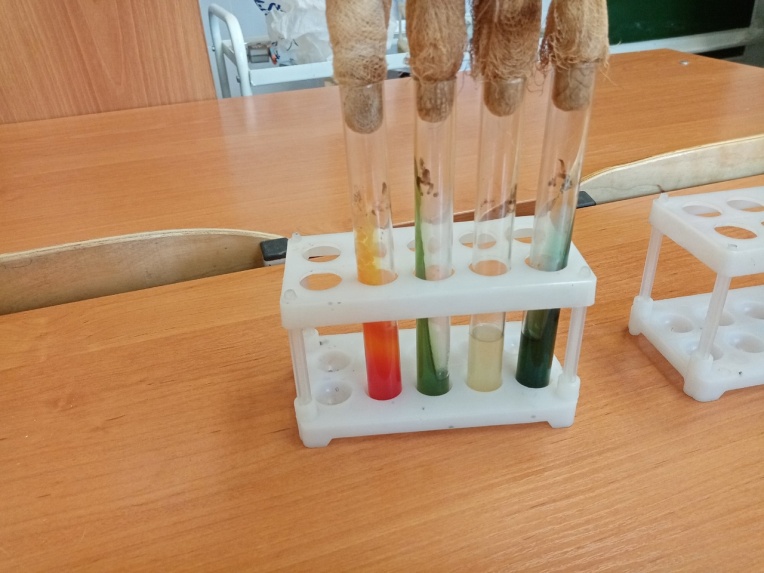                    (рисунок 10)ПЯТЫЙ ЭТАП БАКТЕРИОЛОГИЧЕСКОГО ИССЛЕДОВАНИЯУчет результатов. Утилизация отработанного материала.Учет результатов.Опишите биохимическую активность микроорганизмов (или ее отсутствие) по предложенным рядамУкажите, расщепляется или нет углевод, название углевода, до каких продуктов ферментировал углевод. Укажите какой индикатор входит в состав средыСиммонса?Почему среды меняют цвет? Сделайте вывод, в каких пробирках культура микроорганизма биохимически активна, а в каких – не активна.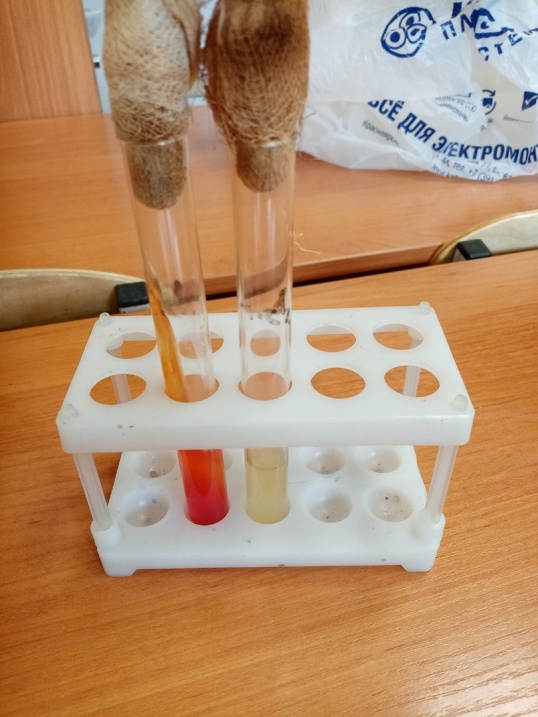 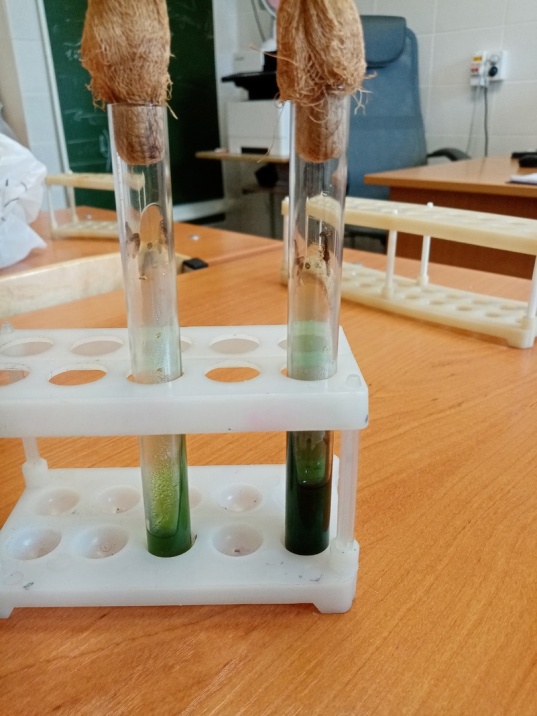               (рисунок 11)                                         (рисунок 12)Утилизация отработанного материала.Классификация медицинских отходовА- неопасные. Б –опасные. В - чрезвычайно опасные.Г - токсикологические опасные. Отходы класса А — отходы, не имевшие контакта с биологическими жидкостями больных, инфекционными больными, нетоксичные отходы, пищевые отходы, списанные мебель, инвентарь, неисправное оборудование, не содержащее токсичных элементов, бумага, строительный мусор. Это бытовые отходы (административной группы помещений, столовой и др.), непосредственно не связанные с патологоанатомической работой. Их сбор осуществляется в многоразовые емкости или одноразовые пакеты, которые затем доставляются к общим (межкорпусным) контейнерам (бункерам). Многоразовые емкости и контейнеры после опорожнения подлежат мытью и дезинфекции. Поверхности крупногабаритных отходов, инвентаря, оборудования и др., имевших контакт с патологоанатомическими материалами, подвергаются обязательной дезинфекции.Отходы класса Б — потенциально инфицированные отходы, материалы и инструменты, загрязненные выделениями больных, кровью, отходы, имевшие контакт с микроорганизмами 3-4 групп патогенности, любые органические отходы (органы и ткани). Это большая часть отходов патологоанатомического учреждения (подразделения) — «влажный» архив или нефиксированный материал после биопсийных и аутопсийных исследований, гистологические препараты и блоки, подлежащие уничтожению после временного хранения. Исключение представляют такие отходы, если они относятся к классу В (отходы, имевшие контакт с микроорганизмами 1-2 групп патогенности, с больными анаэробной инфекцией, туберкулезом и др.), классу Г (химические токсические вещества, просроченные дезсредства, лекарственные препараты, ртутьсодержащие предметы и оборудование) или классу Д (все виды отходов, содержащие радиоактивные компоненты).Отходы класса В — любые отходы, имевшие контакт с микроорганизмами 1-2 групп патогенности, с больными анаэробной инфекцией, туберкулезом подлежат обязательной дезинфекции в соответствии с действующими нормативными документами. Дальнейшие действия (транспортировка, утилизация) производятся по согласованию с работниками Госсанэпиднадзора. Герметичные одноразовые емкости с отходами класса В внутри и вне патологоанатомического учреждения (подразделения) маркируется надписью «Чрезвычайно опасные отходы. Класс В» с нанесением названия отделения или медицинского учреждения (организации), даты и ФИО ответственного лица. Не допускается перенос (перекладывание, пересыпка) отходов класса В из одной емкости в другую.Отходы класса Г — химические токсические вещества, просроченные дезсредства, лекарственные препараты, ртутьсодержащие предметы и оборудование. Степень токсичности отходов этого класса определяется по классификатору токсичных промышленных отходов.Отходы класса Д — все виды отходов, содержащие радиоактивные компоненты. Сбор, хранение и удаление этого класса отходов осуществляется в соответствии с требованиями правил работы с радиоактивными веществами и другими источниками ионизирующих излучений, нормами радиационной безопасности и другими нормативными документами.Выводы:Пятый день практикиБыла произведена утилизация отходов класса Б и В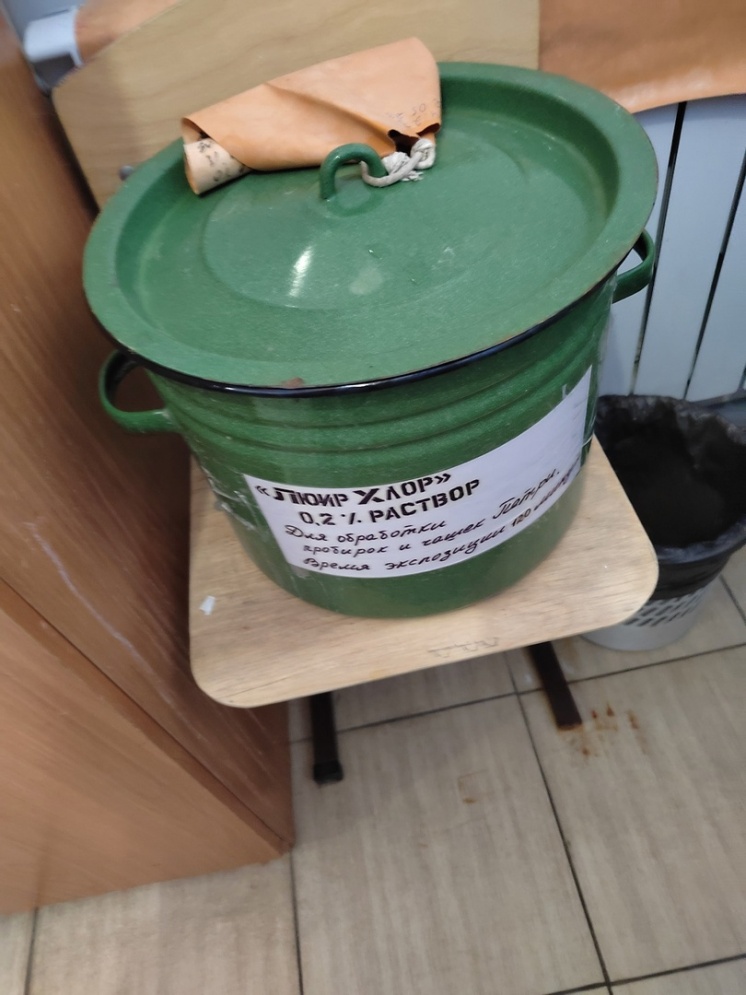                   (рисунок 13)ЛИСТ ЛАБОРАТОРНЫХ ИССЛЕДОВАНИЙОТЧЕТ ПО УЧЕБНОЙ ПРАКТИКЕФ.И.О. обучающегося____Демакина Ангелина ПавловнаГруппы  ____223_____специальности Лабораторная диагностикаПроходившего (ей) учебную практику с 03июня по 9 июня 2021гЗа время прохождения практики мною выполнены следующие объемы работ:Цифровой отчетТекстовой отчет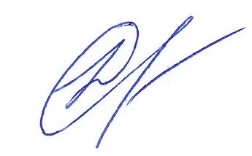 Общий руководитель практики   ________________  ___Донгузова Е.Е.                                                                   (подпись)                             (ФИО)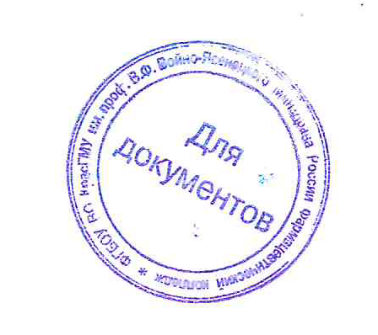 М.П. организацииХАРАКТЕРИСТИКА_______________________Демакина Ангелина Павловна_____________________ФИОобучающийся (ая) на _1__курсе по специальности СПО 31.02.03Лабораторная диагностикауспешно прошел (ла) учебную практику по профессиональному модулю:          ПМ.04 Проведение лабораторных микробиологических и иммунологических исследованийМДК.04.01    Теория и практика лабораторных микробиологических и иммунологических исследованийв объеме___36___ часов с «_5_» __06__2023_г.  по «_10__» ____06__2023_г.в организации______________________________________________________наименование организации, юридический адресЗа время прохождения практики:«10»__июня____2023 г.Подпись непосредственного руководителя практики_______________/ФИО, должностьПодпись общего руководителя практики_____________/ФИО№Наименование разделов и тем практикиКоличество Количество №Наименование разделов и тем практикиднейчасов1.Забор материала для исследования с выходом на внешние объекты. Оформление электронного дневника1422Приготовление простых питательных сред.  Посев на питательные среды исследуемых объектов различными способамиОформление электронного дневника1423Изучение морфологических и культуральных свойств выращенных культур. Приготовление дифференциально-диагностических сред. Пересев на чистую культуруОформление электронного дневника1424Проверка чистоты культуры. Пересев на дифференциально-диагностические среды.Оформление электронного дневника1425Учет результатов. Утилизация отработанного материала.Оформление электронного дневника1426Зачет 16ИтогоИтого636№ п/пДатыЧасы работыПодпись руководителя105.06.2021 8:00-13:35206.06.20238:00-13:35 307.06.20238:00-13:35408.06.2023 8:00-13:35509.06.2023 8:00-13:35610.06.2023    8:00-13:35№Размер колонииПоверхность Края Цвет 1Диаметр 5 ммПлоская, плотная, однороднаяВолнистый крайЖелтый2Диаметр 3 ммПлоская, плотная, неоднороднаяРовный крайОранжевый3Диаметр 20 ммПлоская, неплотная, однороднаяЗазубренный крайБелыйМорфологические свойстваКолония 1Колония 2Колония 3ФормаПалочкиПалочкиПалочкиСтроение клеточной стенкиГрамм -Грамм - Грамм +Зерна волютинаНетЕсть на концах ЕстьКислотоустой-чивостьНе кислотоустойчивыеНе кислотоустойчивыеНе кислотоустойчивыеНаличие спорСпор нетТерминальные спорыСпор нетСредаИзменения Изменения КлиглераЛактоза + Глюкоза -Ацетатный агарФерментация отсуствуетФерментация отсуствуетГиссаФерментация отсутствуетФерментация отсутствуетМПА с мочевинойПомутнение средыПомутнение средыИсследования.Количество исследований по дням практики.Количество исследований по дням практики.Количество исследований по дням практики.Количество исследований по дням практики.Количество исследований по дням практики.Количество исследований по дням практики.ИтогитогоИсследования.123456изучение нормативных документов++2прием, маркировка, регистрация биоматериала.+1Организация рабочего места++++++6Приготовление простых и сложных питательных сред.  +1Приготовление сложных питательных сред.  0Посев на питательные среды+++3Изучение культуральных  свойств.+++3Изучение  морфологических свойств++2Определение подвижности микроорганизмов+1Определение спор +1Изучение биохимических свойств( сахаролитических)+1 Изучение биохимических свойств(протеолитических)+1    Утилизация отработанного материала.++++++6№Виды работКол-во1.-изучение нормативных документов, регламентирующих санитарно-противоэпидемический режим в КДЛ:12.- прием, маркировка, регистрация биоматериала. - определение тинкториальных свойств643.- приготовление  питательных сред64.- посев исследуемого материала на плотные питательные среды65.-изучение культуральных свойств26.-изучение морфологических и тинкториальных свойств27.-изучение биохимических свойств18.Учет результатов исследования.19.проведение мероприятий по стерилизации и дезинфекции лабораторной посуды, инструментария, средств защиты; - утилизация отработанного материала.5Умения, которыми хорошо овладел в ходе практики:- варка питательных сред- приготовление микробной взвеси- проведение окраски по Грамму, Нейссеру, Цилю-Нильсену, Ожешко, Бурри-Гинсу.- Организация рабочего места- Утилизация отходовСамостоятельная работа:- определение морфологических свойств бактерий- определение культуральных свойств бактерий- определение биохимических свойств бактерийПомощь оказана со стороны методических и непосредственных руководителей: оказанаЗамечания и предложения по прохождению практики: медленно работает№ ОК/ПККритерии оценкиОценка (да или нет)ОК.1Демонстрирует заинтересованность профессиейДаОК. 2Регулярное ведение дневника и выполнение всех видов работ, предусмотренных программой практики.ДаПК.4.1При общении с пациентами проявляет уважение, корректность т.д.ДаПК4.2Проводит исследование биологического материала в соответствии с методикой, применяет теоретические знания для проведения исследований.ДаПК4.3Грамотно и аккуратно проводит регистрацию проведенных исследований биологического материала.ДаПК4.4Проводит дезинфекцию, стерилизацию и утилизацию отработанного материала в соответствии с регламентирующими приказами.Да ОК.6Относится к медицинскому персоналу и пациентам уважительно, отзывчиво, внимательно. Отношение к окружающим бесконфликтное.ДаОК 7Проявляет самостоятельность в работе, целеустремленность, организаторские способности. ДаОК 9Способен освоить новое оборудование или методику (при ее замене).ДаОК 10Демонстрирует толерантное отношение к представителям иных культур, народов, религий.ДаОК.12Оказывает первую медицинскую помощь при порезах рук, попадании кислот ; щелочей; биологических жидкостей на кожу.ДаОК.13 Аккуратно в соответствии с требованиями организовывает рабочее местоДаОК14Соблюдает санитарно-гигиенический режим, правила ОТ и противопожарной безопасности. Отсутствие вредных привычек. Участвует в мероприятиях по профилактике профессиональных заболеванийДа